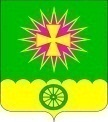 СОВЕТ НОВОВЕЛИЧКОВСКОГО СЕЛЬСКОГО ПОСЕЛЕНИЯДИНСКОГО РАЙОНАРЕШЕНИЕот 21.12.2017								   № 244-51/3станица НововеличковскаяО внесении изменений в решение Совета Нововеличковского сельского поселения Динского района от 27.04.2017 № 192-39/3 «Об условиях оплаты труда военно-учетных работников Нововеличковского сельского поселения Динского района»В соответствии со статьей 18 Федерального закона от 31.12.2005 № 199-ФЗ «О внесении изменений в отдельные законодательные акты Российской Федерации в связи с совершенствованием разграничения полномочий», Совет Нововеличковского сельского поселения Динского района, р е ш и л:Внести изменения в решение Совета Нововеличковского сельского поселения Динского района от 27.04.2017 № 191-39/3 «Об условиях оплаты труда военно-учетных работников Нововеличковского сельского поселения Динского района», изложив в Положении в пункте 2. подпункт 2.1. в новой редакции:«2.1. Размер ежемесячного должностного оклада военно-учетных работников:2. Контроль за исполнением настоящего решения возложить на бюджетную комиссию Совета Нововеличковского сельского поселения Динского района и администрацию Нововеличковского сельского поселения Динского района.3. Администрации Нововеличковского сельского поселения Динского района обнародовать настоящее решение в установленном порядке и разместить на официальном сайте Нововеличковского сельского поселения Динского района в сети интернет.4. Решение вступает в силу со дня обнародования, и распространяется на правоотношения, возникшие с 01 января 2018 года.Председатель Совета Нововеличковского сельского поселения                                                                               В.А. ГаблаяГлава Нововеличковского сельского поселения                                                                               С.М. Кова№ п/пНаименование должностиРазмер должностного оклада(в рублях)1Старший инспектор ВУС26572Инспектор ВУС2363